The French Revolution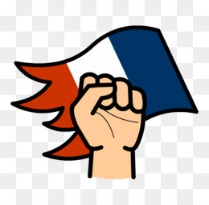 1. Louis the XVI’s and Marie Antoinette arrogance and lavish lifestyle (directly or indirectly) made them an obvious target for the Third Estates anger and frustration.  Identify 3 things (Louis & Marie) did that angered the peasant class.  Based on your pervious answer, suggest a simple fix that (Louis & Marie) could have done to garner the publics favor instead. 2. Define the term revolution.  Based on your readings of the French Revolution, what motivates people to revolt against authority?  Use examples from the French Revolution to support your opinion. 3. Identify and explain how economic conditions were one of the main factors leading to the revolution. Why was France so poor at the time? What did America have to do with the poverty in France?4. Identify and describe France’s Three Estate system. 5. The Tennis Court Oath solidified the Third Estates position, determination and power in France.  How could Louis XVI have easily avoided this situation? What small compromises could he have made to satisfy the people of France and keep The Tennis Court Oath from ever happening? 6. Define the following terms: estate, bourgeoisie, taille, sans-culottes, clergy, and nobility. 7. Personal opinion question.  How do revolutions start?  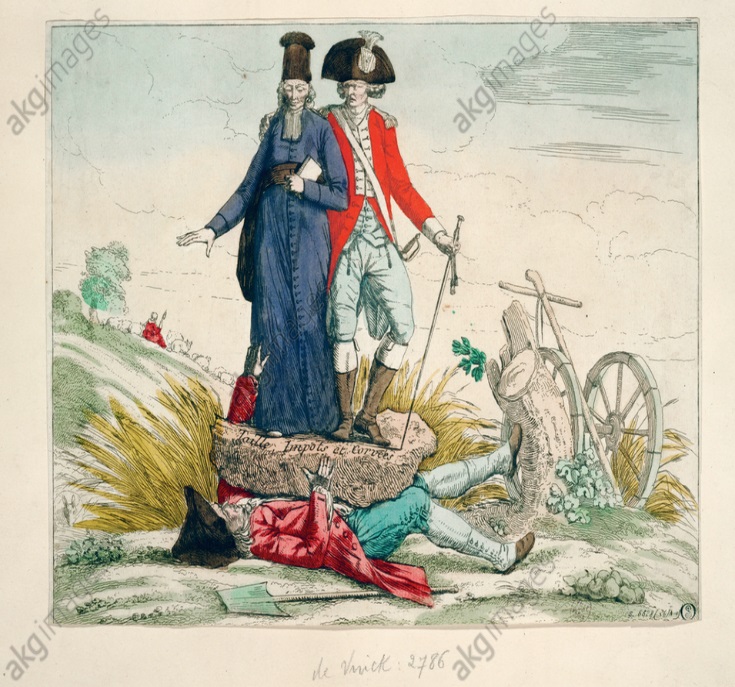 